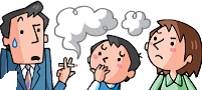 　隠岐圏域健康長寿しまね推進会議では、公共の場や多くの方が利用される施設、事業所などの完全禁煙に向けた取り組みを進めています。その取り組みを広げるため、敷地内または施設内を終日禁煙とされている施設を「たばこの煙のない施設」として募集・登録し、より地域に根づいた啓発活動を目指します。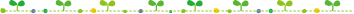 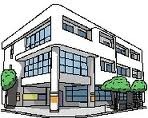 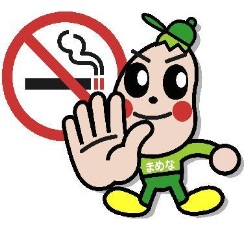 （様式１）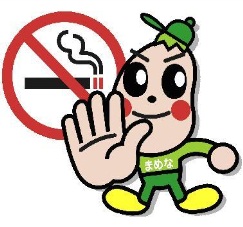 【　下記内容をご記入の上、隠岐保健所へＦＡＸまたは郵送でお送りください　】　　たばこの煙のない施設登録申込書　　当施設は受動喫煙防止対策に取り組んでいますので、たばこの煙のない施設として、登録を申し込みます。　　　　　　　　　　　　　　　　　　申込日：平成　　　年　　　月　　　日　　　　　　　　　　　　　　　　　　　　　　　　代表者名：　　　　　　　　　　　　　　　（様式２）【　下記内容をご記入の上、隠岐保健所へＦＡＸまたは郵送でお送りください　】　　たばこの煙のない施設登録変更届　　下記のとおり登録事項に変更が生じましたので、届け出ます。                                                           平成　　年　　月　　日　　　　　　　　　　　　　　　　　　　　　　　　　　　　 代表者名：　　　　　　（様式３）【　下記内容をご記入の上、隠岐保健所へＦＡＸまたは郵送でお送りください　】　　たばこの煙のない施設登録中止届　　たばこの煙のない施設の登録を中止したいので、届け出ます。                                                           平成　　年　　月　　日　　　　　　　　　　　　　　　　　　　　　　　　　　　　 代表者名：　　　　　　隠岐圏域健康長寿しまね推進会議　行（送信票不要です）≪事務局：隠岐保健所 健康増進課≫ＦＡＸ　（０８５１２）２－９７１６ＴＥＬ　（０８５１２）２－９７１３施設名代表者名：代表者名：代表者名：所在地〒〒〒連絡先電話担当者名連絡先FAX担当者名受動喫煙対策状況　該当するものに○印をしてください　敷地内全面禁煙である（敷地内全ての場所が禁煙である）  施設内全面禁煙である（施設内全てを禁煙とし、喫煙場所を屋外等に設置している）　該当するものに○印をしてください　敷地内全面禁煙である（敷地内全ての場所が禁煙である）  施設内全面禁煙である（施設内全てを禁煙とし、喫煙場所を屋外等に設置している）　該当するものに○印をしてください　敷地内全面禁煙である（敷地内全ての場所が禁煙である）  施設内全面禁煙である（施設内全てを禁煙とし、喫煙場所を屋外等に設置している）受動喫煙対策状況　貴施設の喫煙場所についてご回答ください。　喫煙所や特定の場所を設けている（場所：　　　　　　　　　　）喫煙出来る場所を設けていない　貴施設の喫煙場所についてご回答ください。　喫煙所や特定の場所を設けている（場所：　　　　　　　　　　）喫煙出来る場所を設けていない　貴施設の喫煙場所についてご回答ください。　喫煙所や特定の場所を設けている（場所：　　　　　　　　　　）喫煙出来る場所を設けていない施設のPR※ホームページ掲載の参考とします。※ホームページ掲載の参考とします。※ホームページ掲載の参考とします。ホームページ掲載隠岐保健所ホームページに施設名・所在地を掲載してよろしいですか掲載してよい　　　・　　　掲載して欲しくない隠岐保健所ホームページに施設名・所在地を掲載してよろしいですか掲載してよい　　　・　　　掲載して欲しくない隠岐保健所ホームページに施設名・所在地を掲載してよろしいですか掲載してよい　　　・　　　掲載して欲しくない隠岐圏域健康長寿しまね推進会議　行（送信票不要です）≪事務局：隠岐保健所 健康増進課≫ＦＡＸ　（０８５１２）２－９７１６ＴＥＬ　（０８５１２）２－９７１３施設名所在地〒〒〒連絡先電話担当者名連絡先FAX担当者名変更前　該当するものに○印をしてください　１.敷地内全面禁煙である（敷地内全ての場所が禁煙である）  ２.施設内全面禁煙である（施設内全てを禁煙とし、喫煙場所を屋外等に設置している）　該当するものに○印をしてください　１.敷地内全面禁煙である（敷地内全ての場所が禁煙である）  ２.施設内全面禁煙である（施設内全てを禁煙とし、喫煙場所を屋外等に設置している）　該当するものに○印をしてください　１.敷地内全面禁煙である（敷地内全ての場所が禁煙である）  ２.施設内全面禁煙である（施設内全てを禁煙とし、喫煙場所を屋外等に設置している）変更後　該当するものに○印をしてください　１.敷地内全面禁煙である（敷地内全ての場所が禁煙である）  ２.施設内全面禁煙である（施設内全てを禁煙とし、喫煙場所を屋外等に設置している）　該当するものに○印をしてください　１.敷地内全面禁煙である（敷地内全ての場所が禁煙である）  ２.施設内全面禁煙である（施設内全てを禁煙とし、喫煙場所を屋外等に設置している）　該当するものに○印をしてください　１.敷地内全面禁煙である（敷地内全ての場所が禁煙である）  ２.施設内全面禁煙である（施設内全てを禁煙とし、喫煙場所を屋外等に設置している）隠岐圏域健康長寿しまね推進会議　行（送信票不要です）≪事務局：隠岐保健所 健康増進課≫ＦＡＸ　（０８５１２）２－９７１６ＴＥＬ　（０８５１２）２－９７１３施設名所在地〒〒〒連絡先電話担当者名連絡先FAX担当者名中止の理由